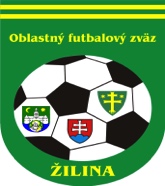 ÚRADNÁ SPRÁVA číslo 8ŠDK upozorňuje kluby z dôvodu množiacich sa žiadostí o zmenu termínu stretnutia, že žiadosť o zmenu termínu MFS, ktoré sa má odohrať počas najbližšieho víkendu, musí byť podaná a schválená oboma klubmi najneskôr do pondelka 12,00 hod príslušného týždňa výlučne prostredníctvom systému ISSF. Po uvedenom termíne žiadosť ŠDK schváli len vo výnimočných prípadoch s riadnym odôvodnením.1. ŠDK - predseda Peter VACHAN, zasadnutie dňa 12. 9. 2019Nepodmienečné pozastavenie výkonu športu podľa DP čl. 9/2b2 a čl. 17 DP:Dominik Michalovič, 1386424, Hôrky I. MT mladší žiaci, 3 týždne N od 12. 9. 2019 podľa DP čl. 48/1c, 2b, 5 EUR Vylúčení po 2. ŽK. DS – nepodmienečné pozastavenie výkonu športu na 1 súťažné stretnutie, podľa DP čl. 9/2b2 a čl. 37/3 DP:Marek Čejka, 1259328, Považský Chlmec I. DT dospelí, od 9. 9. 2019, 10 EURBranislav Hrtánek, 1266435, Petrovice I. DT dospelí, od 9. 9. 2019,10 EURSamuel Čebek, 1284826, Hliník II. DT dospelí, od 9. 9. 2019, 10 EURJakub Kucej, 1264801, Hričovské Podhradie II. DT dospelí, od 9. 9. 2019, 10 EURJozef Schmied, 1090778, Bytčica II. DT dospelí, od 9. 9. 2019 na základe odborného stanoviska KR ObFZ ZA, 10 EURDisciplinárne oznamy:ŠDK trestá TJ Babkov za ohlásenú neúčasť na s. s. dospelých peňažnou pokutou 33 EUR podľa RS 87.7, 10 EURŠDK trestá TJ Družstevník Bitarová peňažnou pokutou 20 EUR za spôsobenie predčasného ukončenia s. s. dorastu a úhradou nákladov na DO vo výške 20 EUR podľa RS 87.11, 10 EURŠDK schvaľuje žiadosť R Kevin Gajdica o odpustenie zvyšku DS s účinnosťou od 12. 9. 2019 s podmienečným odkladom do 31. 12. 2020, 10 EURŠDK schvaľuje žiadosť R Christián Veselý o odpustenie zvyšku DS s účinnosťou od 12. 9. 2019 s podmienečným odkladom do 31. 12. 2020, 10 EURŠDK schvaľuje žiadosť Jakub Žalman o odpustenie zvyšku DS s účinnosťou od 12. 9. 2019 s podmienečným odkladom do 31. 12. 2020, 10 EURŠDK schvaľuje žiadosť OŠK Divinka-Lalinok o odpustenie zvyšku DS  s účinnosťou od 12. 9. 2019 s podmienečným odkladom do 30. 6. 2020 podľa DP čl. 41/1, 2, 10 EURŠDK trestá TJ Jablonové za HNS priaznivcov družstva voči DO v s. s. 6.k I. DT dospelí Jablonové-Hlboké peňažnou pokutou 100 EUR podľa RS 87.5. Zároveň za porušenie DS uvedenej v U530 z US č. 27-2018/2019 nariaďuje klubu odohrať najbližšie domáce s. s. I. DT dospelí  na neutrálnej pôde vo vzdialenosti najmenej 10 km od domáceho štadióna TJ Jablonové podľa DP čl. 57/1a, 3a s povinnosťou nahlásiť miesto konania s. s. 8.k I DT dospelí podaním cez ISSF na ŠDK, KR ObFZ ZA do 17. 9. 2019, 10 EUR ŠDK trestá TJ Dlhé Pole peňažnou pokutou 100 EUR za previnenie podľa RS 87.5 a zároveň nariaďuje odohrať najbližšie domáce s. s. na neutrálnej pôde vo vzdialenosti najmenej 10 km od domáceho štadióna TJ Dlhé Pole s podmienečným odkladom do 30. 6. 2020 podľa DP 57/1a, 3a. ŠDK zároveň ukladá klubu povinnosť zvýšiť počet členov US vo všetkých domácich s. s. na 7 do 30. 6. 2020, 10 EURŠDK ochranným opatrením nariaďuje klubu TJ Dlhé Pole povinnosť-zákaz vstupu priaznivca Michal Kubošek do areálu štadióna TJ Dlhé Pole vo všetkých domácich s. s. II. DT dospelí od 12. 9. 2019 do 30. 6. 2020 podľa DP čl. 43/2g, 10 EURŠportovo – technické oznamy:ŠDK kontumuje s. s. 6.k III. DT dospelí Dolná Tižina-Babkov na 3:0 v prospech Dolná Tižina podľa SP čl. 82/1bŠDK kontumuje s. s. 6.k I. Tr dorast Veľké Rovné-Bitarová v prospech Veľké Rovné podľa SP čl. 82/1d, výsledok 8:0 ponecháva v platnosti podľa DP čl. 31/2ŠDK upozorňuje kluby I. a II. DT na povinnosť vyhotovovať neprerušovaný videozáznam v domácich s. s. od vstupu rozhodcov na HP pred 1. polčasom ako aj 2 polčasom a po ich odchod do kabín cez polčasovú prestávku a po ukončení s. s. v zmysle RS 80. Súťaž prípraviek: na stránke www.futbalzilina.sk bolo zverejnené rozdelenie družstiev do skupín spolu s termínmi turnajov + tel.kontakt. Zmeny termínov stretnutí:Najbližšie zasadanie ŠDK sa uskutoční dňa 19. 9. 2019 (štvrtok) o 16:00 v priestoroch ObFZ Žilina.2. KR – predseda Juraj Krajči, zasadnutie dňa 11.9.2019Zmeny DL číslo 7: Ospravedlnenia: Matejčík, Škola- celý súťažný ročník; Rogoň, Svoreň, Muráň, Sobola- celá jesenná časť; Martinec st.: PN; Mikurda, Ištvánik- soboty; Dikoš: soboty a nedele doobeda; Vlasatý, Masiarik: do odvolania; Žitník: 13.,15.9.; Valek: zranený do 30.9.; Krajči: 11-12.9, 15, 20-22.9., 26-30.9.; Behančín: 20-22.9.; Takáč: 14-15.9.; Vrchovský: 14-15.9.; Holeš: PN do odvolania; Kašjak: 14-15.9.; Turský: prac. dni a do 28.9.; Harciník: soboty do 12:00; Ukropová: 12.9., a 19.9., Gabaj: 14-15.9.; Bříza: 14-15.9.; Franek: 15.9 po 13:00; Kúdelka: 14.9.; Vaškovič: 14.9;  Mihálik: 14.9.; Čupec: 14-15.9. do 12:00; Nemček J.: 14-15.9.; Gešová: 14.9.; Charbuliak: 14-15.9; Vozár: 14-15.9; Sadiku: 14-15.9; Mitúch: 14.9;KR zaevidovala podnet na výkon R od TJ Tatran Bytčica v stretnutí II. DOXX Bet triedy medzi TJ Tatran Bytčica a FK Ďurčiná, vyhodnotí ho po vzhliadnutí videozáznamu. KR navrhuje VV vyradenie z NL R Mariana Kmetíka vzhľadom k závažným skutočnostiam ako i vlastným zisteniam, ku ktorým došlo v zápase uvedenom v bode 3.Ukončenie činnosti rozhodcu: Marián Kmetík. KR úprimne ďakuje menovanému za niekoľkoročnú kariéru rozhodcu v súťažiach SsFZ ako i ObFZ.KR žiada predstaviteľov klubov aby námietky a sťažnosti na výkon rozhodcov podávali výlučne prostredníctvom ISSF. KR sa podnetmi, ktoré nespĺňajú RS kapitola XIV body 81-83 nebude zaoberať. Za závažné pochybenie sa považuje neoprávnené udelenie ČK hráčovi (prípadne neoprávnené udelenie ŽK, ktorá je súčasťou udelenia ČK po 2. ŽK), neudelenie ČK hráčovi, nesprávne nariadený PK, nesprávne uznaný, prípadne neuznaný gól. V ideálnom prípade prosíme aj s uvedením presného času podľa futbalnetu za predpokladu, že video je zverejnené na futbalnete.KR žiada kluby aby brali na zreteľ najmä u dospelých, keď stretnutie rozhoduje iba jeden rozhodca, že je naozaj veľmi ťažké rozhodnúť sa v danom okamihu vždy správne. KR oznamuje verejnosti že v priebehu júla - septembra vyškolila nižšie uvedených 8 nových rozhodcov, Týmto dáváme do pozornosti aj klubom, ktoré nespĺňajú predpísaný počet R, že žiaden  z niššie uvedených nemá klubovú príslušnosť.Adam Charbuliak;	 0904 173 198Lukáš Harciník; 	 0908 403 150Adam Domorák;	 0917 565 045Erik Bujný; 	         0910 350 360Daniel Dobrovič; 	0910 675 826Benjamín Kučera; 	0940 533 516Dominik Lokaj;	0908 192 716Dávid Krško; 		0919 233 180KR pripravuje ďalšie školenie rozhodcov v priebehu februára 2020, doteraz neprihlásení záujemcovia sa môžu prihlásiť na kr-obfzza@obfzza.sk. Následne budú v dostatočnom predstihu záujemcovia informovaní o termíne a čase školenia.Zmena tel. čísla R: Júlia Sudorová; 0948 834 143KR upozorňuje všetkých R, že ospravedlnenia je možné posielať na známu adresu delegovanie@obfzza.sk najneskôr do pondelka 20:00 hod. Po tomto termíne bude ospravedlnenie považované za neskoré (s pokutou).3. Sekretariát - ObFZVV na návrh predsedu KR vyraďuje z nominačnej listiny rozhodcov Mariana Kmetíka. Upozrňujeme FK - ktoré čerpali dotáciu na modernizáciu infraštruktúry amatérskeho futbalu, že koncom septembra a začiatkom októbra prebehne kontrola čerpania prostriedkov, dotací infraštruktúry. V tomto období je asi najčastejšie sa opakujúca otázka, ako postupovať v prípade transferu hráča pri ktorom sa objavuje text o neuhradenom členskom poplatku. Pri tejto príležitosti treba podotknúť, že každý člen SFZ si môže uhradiť členský poplatok prostredníctvom svojho konta v ISSF. Postup: klikne na ikonu Môj účet a vyplní fakturačné údaje, ktoré potvrdí – zmeniť, následne klikne na Moje členské poplatky a vygeneruje si FA. Po tomto úkone môže pokračovať v ISSF bez obmedzenia.Chceme Vás informovať a upozorniť zároveň o aktuálne nastavenom systéme /v ISSF/ už v súlade so všetkými legislatívnymi požiadavkami pre športových odborníkov. Kedy je profil športového odborníka aktívny?
Hrač - platný registračný preukaz SFZ + členský poplatok = Aktívny
Delegát/Pozorovateľ - platný registračný preukaz SFZ + platná licencia alebo kvalifikácia + členský poplatok = Aktívny
Rozhodca - platný registračný preukaz SFZ + platná licencia alebo kvalifikácia + členský poplatok = Aktívny
Tréner - platná licencia alebo kvalifikácia + členský poplatok = Aktívny
Agent -  člensky poplatok = Aktívny Úhrada R prostredníctvom kreditov:Upozorňujeme funkcionárov FK, ktorých družstvá štartujú v súťažiach mládeže, že SFZ spustil možnosť automatickej úhrady delegovaných osôb (z MFS mládeže) prostredníctvom kreditov, Celý návod nájdete tu :https://demo.csm.sportnet.online/help/automaticke-uhrady-nakladov-delegovanych-osobIng. Igor Krško  v.r.                                              Milan Matejčík  v.r.   predseda ObFZ	sekretár ObFZZmeny termínovZmeny termínovZmeny termínovZmeny termínovZmeny termínovZmeny termínovZmeny termínovSúťažKoloDomáciHostiaNový termínPoplatok POZNÁMKAI.trieda dospelí7NededzaZástranie15.9.2019 o 11,0015.9.2019 o 11,008Brodno Nededza22.9.2019 o 13,0022.9.2019 o 13,008Lietavská LúčkaVeľké Rovné22.9.2019 o 15,0022.9.2019 o 15,009NededzaVeľké Rovné28.9.2019 o 11,0028.9.2019 o 11,0010ŠtiavnikVeľké Rovné6.10.2019 o 14,306.10.2019 o 14,3012ZástranieVeľké Rovné20.10.2019 o 14,0020.10.2019 o 14,00II.trieda dospelí6KrasňanyOvčiarsko13.9.2019 o 15,3013.9.2019 o 15,307Hvozdnica Stráža14.9.2019 o 15,30 ihrisko Súľov14.9.2019 o 15,30 ihrisko Súľov14.9.2019 o 15,30 ihrisko Súľov7ĎurčináStráňavy14.9.2019 o 15,0014.9.2019 o 15,00I.trieda dorast8OvčiarskoVeľké Rovné22.9.2019 o 12,3022.9.2019 o 12,308TerchováPovažský Chlmec22.9.2019 o 12,30 ihrisko Terchová22.9.2019 o 12,30 ihrisko Terchová22.9.2019 o 12,30 ihrisko Terchová9RašovVeľké Rovné27.9.2019 o 16,3027.9.2019 o 16,3010BytčicaVeľké Rovné5.10.2019 o 14,305.10.2019 o 14,3012KrasňanyVeľké Rovné20.10.2019 o 11,3020.10.2019 o 11,30II.trieda dorast6KŠK ŽilinaHliník19.9.2019 o 16,0019.9.2019 o 16,00I.trieda žiaci3VišňovéVarín20.9.2019 o 15,3020.9.2019 o 15,308Lietavská LúčkaVeľké Rovné22.9.2019 o 10,0022.9.2019 o 10,004Dlhé PoleVišňové27.9.2019 o 15,3027.9.2019 o 15,309RašovVeľké Rovné28.9.2019 o 10,0028.9.2019 o 10,0010Hvozdnica Veľké Rovné6.10.2019 o 10,006.10.2019 o 10,0012VarínVeľké Rovné20.10.2019 o 10,0020.10.2019 o 10,00II.A trieda žiaci4Kamenná PorubaKunerad20.9.2019 o 16,0020.9.2019 o 16,0010ĎurčináLietava5.10.2019 o 10,005.10.2019 o 10,00II.B trieda žiaci8SúľovOvčiarsko20.9.2019 o 16,3020.9.2019 o 16,30I.trieda ml. žiaci7Rosina ARajec13.9.2019 o 17,00Rajec 5€7ZbyňovHliník14.9.2019 o 9,3014.9.2019 o 9,301ZbyňovRosina19.9.2019 o 17,0019.9.2019 o 17,002Juventus ŽilinaHliník19.9.2019 o 18,0019.9.2019 o 18,004Juventus ŽilinaBánová B26.9.2019 o 19,0026.9.2019 o 19,00DátumČasKinfoDomáciHostia13.09.15:306KmužiTJ Fatran KrasňanyOFK OvčiarskoAR2 Krupík Ján za Žitnik Matej14.09.9:307Kml.žiaciOŠK RosinaFK Rajec (A)hrá sa 13.9. o 17:00, R Ukropová Martina za Žitnik Matej14.09.14:307KdorastTJ Tatran BytčicaTJ Považský ChlmecR Žitnik Matej za Hollý Juraj, AR Huliak Róbert za Zemiak Dušan14.09.15:307KmužiOFK OvčiarskoTJ Dlhé PoleR Čupec Martin za Harciník Peter15.09.10:002KSSFZ ŽiačkyJUVENTUS ŽILINAMFK ZVOLENhrá sa o 12:00, HP Zádubnie15.09.13:007KdorastTJ Družst. BitarováFK FATRAN – D.TižinaR Huliak, AR Martinec15.09.14:307KmužiTJ ZbyňovFK FATRAN – D.TižinaAR2 Gajdica Kevin15.09.15:307KmužiTJ HvozdnicaTJ Strážahrá sa 14.9., HP Súľov, AR2 Bryndziar15.09.15:307KmužiTJ Družst. BitarováTJ Jablonové (A)R Martinec, AR1 Huliak, AR2 Zemiak15.09.15:307KmužiTJ Horný HričovOŠK Kamenná PorubaAR2 Hollý Juraj15.09.15:307KmužiOFK Teplička nad VáhomFK HliníkAR2 Žalman Jakub19.09.16:002Kdorast1. KŠK ŽilinaFK HliníkR Michal Jakub, AR Krupík Ján, HP Zástranie19.09.18:002Kml.žiaciFC JUVENTUS ŽILINAFK HliníkR Huliak Róbert, HP ZŠ Závodie